INSTRUCCIONES:Unidad: “Protejamos el hogar de los animales”Se estudia texto del estudiante desde la página 66 hasta la 83. (no se realizan los experimentos del terrario solo se observa tu jardín.)Luego se realizan las actividades del cuaderno de actividades de Ciencias desde la página 46 a la 53.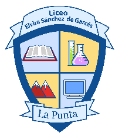 PROFESORACAROLINA FLORES 8° ENTREGA MATERIAL SEGUNDO SEMESTRE CIENCIAS NATURALES SEGUNDO BÁSICO 8° ENTREGA MATERIAL SEGUNDO SEMESTRE CIENCIAS NATURALES SEGUNDO BÁSICO PROFESORACAROLINA FLORES Unidad : 3Objetivo de aprendizaje:        FECHA: OCTUBRE  OA:4 Habilidades : Explorar, describir, observar, comunicar.Habilidades : Explorar, describir, observar, comunicar.Habilidades : Explorar, describir, observar, comunicar.